Co kam patří?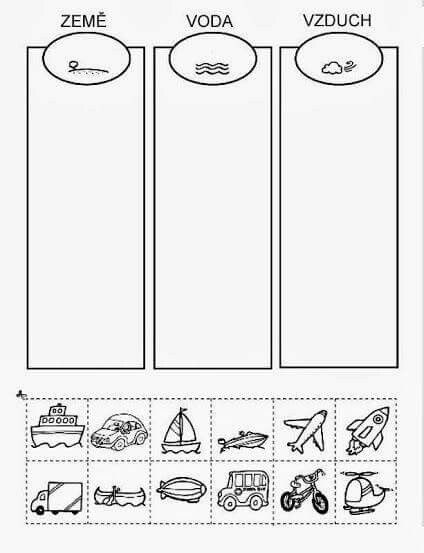 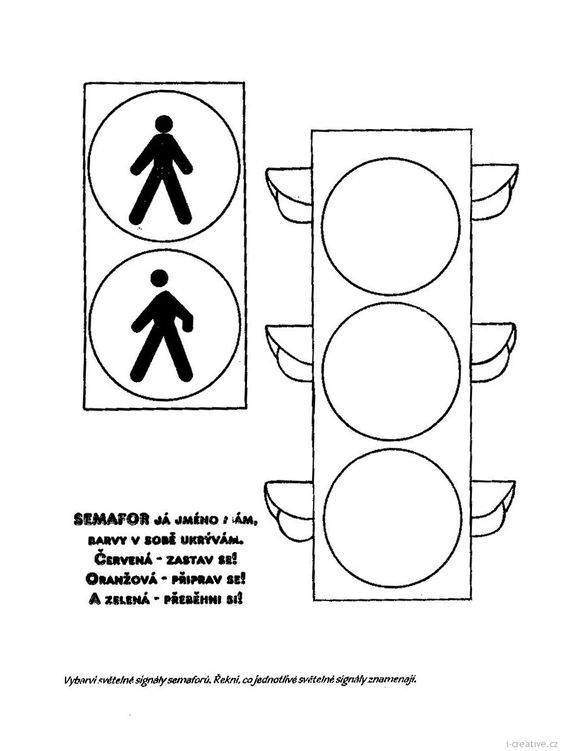 Geo tvary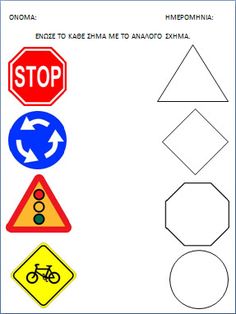 Posloupnost děje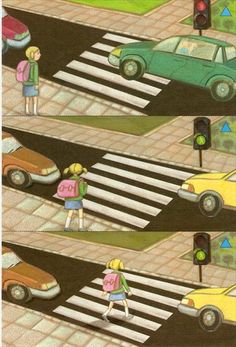 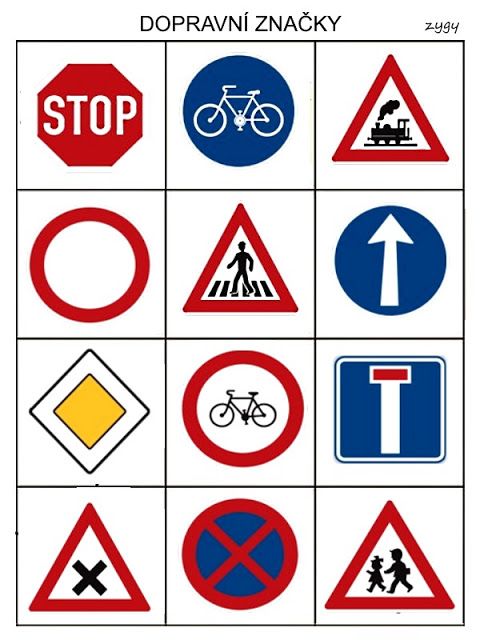 Přiřaďte správný obrys/stín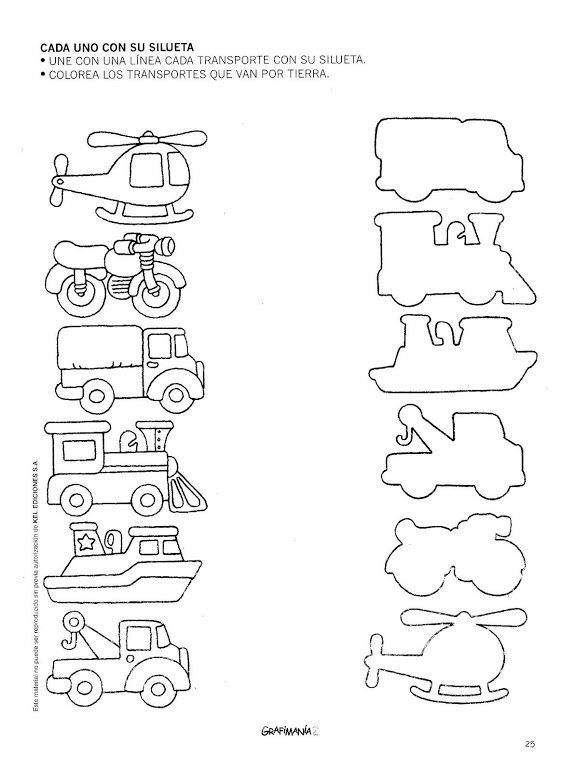 